Guía de Aprendizaje Evaluada N°6:“Creación de una Empresa de Servicio en tiempos de Pandemia”:Nombre:Curso:Fecha:Puntaje Total: 42 PuntosPuntaje Final:Fecha de entrega de la guía: lunes 8 de junioFecha de devolución: miércoles 17 de junioAl correo: mariapazalday@gmail.comClase Online: lunes 15 de junio a las 12:00-12:30 por Zoom (Previa Inscripción a mi correo) para el envío del link.Habilidad a desarrollar: Conocer y descubrir la importancia de las necesidades del usuario*OA 01: Identificar oportunidades o necesidades personales, grupales o locales que impliquen la creación de un servicio, utilizando recursos digitales u otros medios.Esta Guía de Aprendizaje Evaluada N°6, consta de dos partes la primera es lectura comprensiva y la segunda parte es responder 7 preguntas que serán evaluadas, en base a lo leído con un puntaje determinado para medir el nivel de logro del estudiante de la Unidad.ITEM: Te invitamos a leer de forma comprensiva el siguiente texto, para poder contestar en la segunda parte las preguntas relacionadas con el texto y con la guía N°5: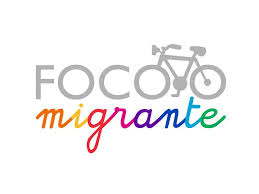 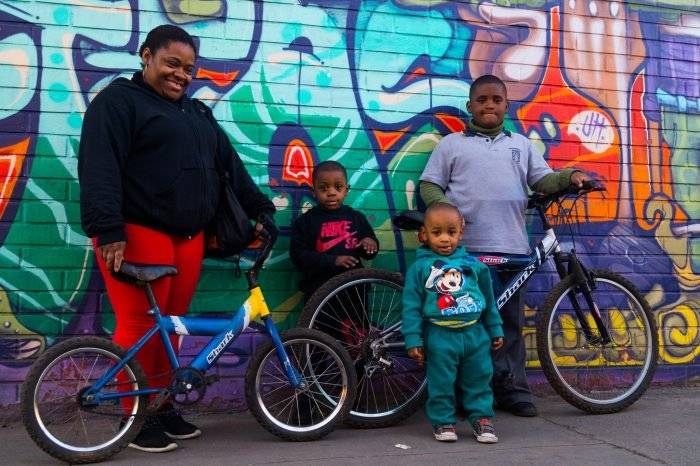 FoCo- migrante: buscan, reciclan y contactan a quien necesite una bicicleta:Con una marcada visión social, Tomás Silva y Daniel Lanfranco son los actores principales en Fondo Comunitario de Bicicletas Migrantes (FoCo-migrante). El proyecto nace al ver la desigualdad, al ver retratado el racismo y la falta de oportunidades para los extranjeros. Sumado a lo anterior tanto Tomás como Daniel tienen cercanía con el mundo ciclista, el primero tiene un taller de reparación de bicicletas en el cual conoció a Daniel en los tiempos en los que este estudiaba antropología.Lanfranco por temas de estudio vivió en Canadá, donde experimentó una forma nueva de entender la bicicleta, comenta: “allá encontré una cooperativa, en la que cada uno llegaba con su bici y en el mismo lugar se te entregaba lo necesario para poder arreglarla. Contaba con estaciones de trabajo que se prestaban gratuitamente, no había que tener conocimiento, si uno llegaba con la disposición te enseñaban y pagaba lo que podía. Estaba puesta la idea de comunidad”.De vuelta en Chile, Daniel mantuvo contacto con Tomás, el cual señala: “siempre tuvimos la idea de generar algo, un proyecto que mezclara lo social y la bicicleta. Con el contacto de una funcionaria de extranjería, vimos que todo el tema de los inmigrantes estaba súper tirado, había en que trabajar”.Así nació el proyecto, buscar bicicletas que ya no se usen o que se quieran regalar, dejarlas andando perfecto y facilitárselas a personas que ven la bicicleta como un medio válido de transporte”. Tomas añade: “Lo bueno de la bicicleta es que te entrega autonomía, y como acá cuando se llega desde afuera, por lo general el trato es pésimo, nosotros tratamos de dar una herramienta súper útil para poder moverse, trabajando con las comunidades inmigrantes pudimos generar el proyecto de ahora con el jardín”.*Si quieres seguir leyendo este articulo ingresa al link: https://revistapedalea.com/foco-migrante-buscan-reciclan-y-contactan-a-quien-necesite-una-bicicleta/*Si quieres conocer más esta idea de esta empresa de servicio,Ingresa a tu página en el siguiente link:http://focomigrante.org/#inicioITEM: Te invitamos a responder las siguientes preguntas de acuerdo al texto y a lo visto en las guías anteriores, cada pregunta tendrá un puntaje de 6 puntos, siendo 7preguntas en total, con un puntaje máximo de 42 punto, para medir el nivel de logro del estudiante en relación a la Unidad.Señala brevemente, que fue lo que más te llamo la atención de esta empresa de Servicio, ¿Por qué? (6pts)¿Qué problema o necesidad, soluciono esta empresa de servicio? (6pts.)¿Cuáles son los usuarios que se beneficiaron con esta empresa de servicio? (6pts)¿Por qué crees tú, que sería una empresa digna de ser replicarla?(6pts)Te invitamos a crear tu propia idea de Empresa de Servicio a partir de lo visto en esta guía y las anteriores, ¿En qué va a consistir tu Empresa y que servicio prestará?(6pts)¿Qué problema o necesidad va a solucionar tu empresa servicio?(6pts) ¿A qué tipo de usuarios estará dirigido tu empresa de servicio? (Adulto, jóvenes, niños, etc.)(6pts)